Bryrup Kajaklaug.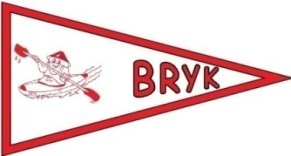 Indmeldelse Familie medlemskab (omfatter to voksen samt hjemme boende børn under 18 år)        Kontingent på kr. 700.00 indbetales på Danske Bank Reg. nr. 1551 Kto. nr. 4830439620Enkelt medlemskab        Kontingent på kr. 400.00 indbetales på Danske Bank Reg. nr. 1551 Kto. nr. 4830439620         Herunder skrives det navn som du gerne vil registreres med som medlem i kajaklauget* Fødselsdag skal påføres for alle. (måned og år)	Navn		     Født*		Navn		        Født*Dato: Underskrift:
 Hvis du er under 18 år. Forældre eller værges underskrift.Send til formanden@bryk.dk eller laug@bryk.dk  i udfyldt stand.Navn:Født *:Adr.:Tlf.:Mobil nr:By:E-mail:VoksenBarn 4Barn 1Barn 2Barn 31.Er du, eller har du været medlem af andre kajakklubber under Dansk Kano & kajakforbund?Er du, eller har du været medlem af andre kajakklubber under Dansk Kano & kajakforbund?JaNejJaNej2.I bekræftende fald, hvilken?  I bekræftende fald, hvilken?  I bekræftende fald, hvilken?  I bekræftende fald, hvilken?  3.Er du frigivet roer?              JaNejEvt. EPP-licens nr.? Evt. EPP-licens nr.? Evt. EPP-licens nr.? 4.Kan du svømme 400 m som voksen og 200 m som barnKan du svømme 400 m som voksen og 200 m som barnKan du svømme 400 m som voksen og 200 m som barnJaNej5.at jeg indtil jeg er frigivet til roning kun må ro, når jeg er ledsaget af et frigivet medlem af klubben,at jeg indtil jeg er frigivet til roning kun må ro, når jeg er ledsaget af et frigivet medlem af klubben,at jeg indtil jeg er frigivet til roning kun må ro, når jeg er ledsaget af et frigivet medlem af klubben,JaNej6.Jeg er indforstået med at respekterer klubbens love, som jeg har læst på klubbens hjemmeside http:www//.bryk.dk eller fået udleveret ved indmeldelsen.Jeg er indforstået med at respekterer klubbens love, som jeg har læst på klubbens hjemmeside http:www//.bryk.dk eller fået udleveret ved indmeldelsen.Jeg er indforstået med at respekterer klubbens love, som jeg har læst på klubbens hjemmeside http:www//.bryk.dk eller fået udleveret ved indmeldelsen.JaNej7.Jeg bekræfter herved, at jeg ikke lider af sygdomme, hvor jeg under roning kan få lammelser eller miste bevidstheden.Jeg bekræfter herved, at jeg ikke lider af sygdomme, hvor jeg under roning kan få lammelser eller miste bevidstheden.Jeg bekræfter herved, at jeg ikke lider af sygdomme, hvor jeg under roning kan få lammelser eller miste bevidstheden.JaNejDato: Underskrift:
  